Deepening Our Salvatorian Identityas a FamilyReflectionDeepening our Salvatorian Identity as a FamilyFollowing on the introductory cover letter, our Reflection will be a process:Each second month beginning in September 2017, you are invited to reflect and journal personally on one chapter of the Charter and the Last Will and Testament of the Founder. Space is provided for your notes/journaling.Sometime between February and May 2018, you are asked to gather with some members of the Salvatorian Family to share and reflect on the fruit of your personal reflections.Then we suggest that your unit organize an assembly of the Salvatorian Family for reflection and sharing.   Please note the three addenda at the back of this pamphlet:Appendix 1: Salvatorian Vision/Mission StatementsAppendix 2: Last Will and TestamentAppendix 3: Charter of the Salvatorian Family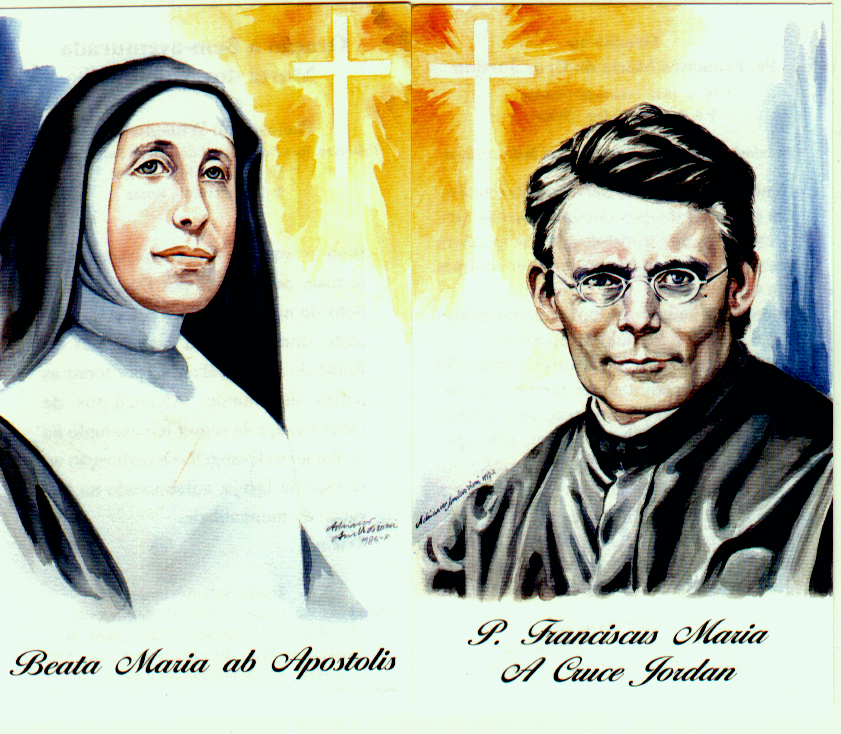 APPENDIX 1: Salvatorian Mission/Vision StatementsLay Salvatorians are sharing the vision, charism and spirituality of Father Francis Jordan and Blessed Mary of the Apostles. According to this they are looking for possibilities to reconcile the social, economic, socioecological and political realities with the demands of Christian faith and life by all ways and means which the love of God inspires. Promoting a Christian atmosphere and attitude, they dedicate themselves to renewing human society through the gospel. As defenders of life, human rights and all creation, they testify to the kingdom of God.Our Mission as Sisters of the Divine Savior is to make known thegoodness and kindness of Jesus, Savior of the world, and fosterawareness of a loving God among peoples in whatever place andby whatever means the Spirit of God inspires. As women of faithstriving to be given over to the Father and open to all peoples, wecollaborate to promote justice and improve quality of life in ourworld with a preferential option for the poor.Mission/Vision: The Society of the Divine Savior (Salvatorians)proclaims and teaches by all ways and means the goodness andkindness of Jesus the Savior. Salvatorians seek to become apostlesfor our times in order to make the Savior known to all people.APPENDIX 2: Last Will and Testamentof Our Venerable FatherFrancis Mary of the Cross Jordan,Founder of the Society of the Divine SaviorGreetings and blessings to all the members!Father Francis of the Cross bequeaths to his spiritual sons in the Society, living now and in the future, this his last will.As a lasting inheritance foster trust in Divine Providence. It will always care for you like a loving mother.I place in your hands the faithful observance of poverty. It is a treasure of great price and a precious pearl for which God will demand an account from you on the Day of Judgment.Put all your hope and trust in God alone; He will fight for you like a mighty hero.Woe to you if you put your trust in men or riches.Remain sincere and loyal sons of our mother, the holy Roman Church. Teach what she teaches; believe what she believes; condemn what she condemns.Love one another in the Holy Spirit. Let your love be plain to all.You know I have deeply loved you. I want you to love one another.Sanctify yourselves. Grow and spread over the whole earth until the end of time.In the name of the Lord, AMEN(Annales, Vol. VI, 8 December 1956, No. VIII, p. 371.)APPENDIX 3: Charter of the Salvatorian FamilyPREFACEAs long as there is one person on earthwho does not know Godand does not love God above all things,you dare not allow yourself a moment’s rest.As long as God is not everywhere glorified,you dare not allow yourself a moment’s rest.As long as the Queen of heaven and earthis not everywhere praised,you dare not allow yourself a moment’s rest.No sacrifice, no cross,no desolation, no trial, no temptation,oh! absolutely nothing should be too difficult for youwith the help of God’s grace.I can do all things in God who strengthens me.Let no betrayal, no infidelity,no coldness, no abuse lessen your zeal!But everything through God, with God, and for God.All peoples, races, nations and tongues,glorify the Lord our God.Woe to me, O Lord,if I do not make you known to men [and women]!O Lord, help me, show me the way!Without you, I can do nothing.I hope all things from You.In you, O Lord, I have hoped,I will not be confounded forever.Pray at all times in the deepest humilityand with the greatest confidence.Let nothing keep you from it.Father Francis Mary of the Cross Jordan, Spiritual Diary II, 1-2; 20 December 1894ONEOur Call and Charism“Eternal Life is this: To know You, the One True God, and Jesus Christ whom You have sent.” ~ John 17:3Moved by a deep experience of God, the situation of the Church, and the reality of his time, Father Francis Mary of the Cross Jordan was filled with an urgent desire that all people know the one true God and experience fullness of life through Jesus the Savior. His vision was to unite all the apostolic forces in the Church to love and proclaim Jesus as the Savior to a world in need of God. He included people from all ages and all walks of life, working together everywhere and by all ways and means.The Salvatorian Family is an expression of the charism, the gift of the Spirit given to Father Francis Jordan for the Church. We trace our common roots back to the Apostolic Teaching Society, founded by Father Francis Jordan on 8 December 1881 in Rome. Diocesan priests were its first members. Therese von Wüllenweber (later Blessed Mary of the Apostles) committed herself to this Society in 1882. Large numbers of laity of all ages joined this foundation.Today the Salvatorian Family has three autonomous branches: the Society of the Divine Savior, The Congregation of the Sisters of the Divine Savior, and the International Community of the Divine Savior. We are united by our commitment to the mission as envisioned by our Founder, forming one family of zealous apostles who announce to all the salvation that has appeared in Jesus Christ. (Titus 3:4) Just as Father Francis Jordan’s original project evolved over time, we are open to where the Spirit will lead us in the future.We live our call in equality and complementarity in ways appropriate to our diverse states in life, gifts, and cultures.TWOOur Mission”….proclaim the word of God, be urgent in season, out of season, rebuke with all patience and teaching. Go, and with perseverance speak all the words of eternal life to the people.” ~ Father Francis Jordan: Reg. 1884“Yes, this apostolic spirit we, all of us, have to try to acquire more and more.” ~ Blessed Mary of the Apostles: Letter, June 28, 1900Following in the footsteps of the Savior like the apostles, we are called to live and announce God’s unconditional love, continuing Jesus’ life-giving work of bringing salvation to all creation and liberation from all that is a threat to fullness of life. (Matthew 28:19-20, Mark 16:15)Our personal and communal experience of salvation is the dynamic and animating energy for our mission.We nurture our love for the Church and work within it with a prophetic awareness as witnesses of the Gospel. Convinced as Father Francis Jordan and Blessed Mary of the Apostles were of the vocation of all the baptized to be a living force in the Church and for a just world, we form and support leaders in the work of evangelization. Our spirit of universality is expressed by all ways and means which the love of God inspires.We open ourselves to the questions and challenges of our historical epoch, allowing the signs of the time to reveal to us the ways and means to respond.We involve others in our mission and seek to collaborate with those involved in promoting truth, justice and the defense of life, making a preferential option for the poor and for those whose humanity and dignity are not recognized.We make the eternal truths of the Word of God and our Faith accessible to persons of any culture, race, ethnic group, social class, nationality and religion.We live a spirit of dialog in inter-cultural, inter-religious, and interdenominational environments.Each branch of the Salvatorian Family expresses our common mission in its own particular way.THREEOur Spirituality“I throw myself into Your arms, my Savior and Redeemer. With you, for You, through You and in You, I want to live and die.” ~ Father Francis Jordan: Spiritual Diary I, 9: 15 November 1875“Yes, let us zealously pray and work that the will of Jesus, ‘Your Kingdom come’, be fulfilled.” ~ Blessed Mary of the Apostles: Letter, May 20, 1901Lived in the real world, our personal and communal spirituality is rooted in our experience of God the Father. Jesus Christ, who came to give life to all, is the Source and the Center of our spirituality. With Mary, His mother, we bear to others the Savior we have come to know ourselves. The Holy Spirit guides and enlightens us along the way.In our meditation and contemplation on the Word of God in light of our reality and in the celebration of the Sacraments, we integrate our prayer and action. In so doing, we strive to live our call to holiness and encourage others to do the same.The witness of Father Francis Jordan and Blessed Mary of the Apostles inspires us to be persons of prayer, to embrace the Cross for the sake of our mission, to have an unshakeable trust in Divine Providence and to live a simple lifestyle, and to have a special devotion to Mary as the Mother of the Savior.We manifest the goodness and kindness of God both in our mission and in our way of relating as a Salvatorian Family. In prayer and dialog, we seek to understand one another and are ready to forgive. FOUROur Collaboration“Above all, the members shall cultivate mutual charity so that… they show themselves to be companions of the Apostles, taking as their special legacy the words of our greatest Master, Jesus Christ…, ’A new commandment I give to you, that you love one another; even as I have loved you, you too shall love each other.’” ~ Rules for the First Grade of the Apostolic Teaching Society 188214.	As a Salvatorian Family, we seek to provide a visible witness of men and women from diverse cultures and backgrounds working side-by-side in mission. We nurture trust and respect for the differences among us, learn from one another, and value the contribution that each is able to make for our life and mission.15.	Although the three branches are autonomous, it is in our lived interaction that we also express our charism. We collaborate with one another in new initiatives where the gifts of all are needed and by assisting the other branches, when possible, in their respective apostolates and activities.16.	The whole Salvatorian Family shares in the responsibility to promote mutual understanding and a growing sense of common identity by participating in gatherings, dialog and common projects.17.	Our leaders coordinate interaction among us and promote an awareness of our identity and universality as a Salvatorian Family and a commitment to solidarity among the three branches.a. 	At the national level in countries where there are members of two or three branches of the Salvatorian Family, collaboration is promoted by meetings of their leadership bodies and by a national coordinating team with representatives from each branch.b. 	At the international level, collaboration is promoted by meetings of the leadership bodies, by joint commissions, and by General Chapters of the Fathers/Brothers and Sisters and meetings of the Board of the International Community of the Divine Savior in the same calendar year.c.	The leaders of each of the three branches collaborate in making decisions directly impacting the entire Salvatorian Family.ConclusionAs followers of Father Francis Jordan and Blessed Mary of the Apostles, and imbued with their missionary spirit, we accept this charter as an expression of our identity as a Salvatorian Family. We ask the intercession of Father Francis Jordan and Blessed Mary of the Apostles that each of us will assume our Salvatorian vocation with zeal and with gratitude.Copyright: Salvatorian Family USAfor this edition: International Joint Charism Commission The CharterReflection SuggestionPreface and Openingto each chapterSeptember 2017 Begin personal reflection and each communal sharing time by prayerfully reading the Preface and the opening words (scripture/Fr. Francis Jordan/M. Mary) of each chapter.The CharterReflection QuestionsChapter One:Our Call and CharismOctober 2017What do I mean when I say “I am a ‘Salvatorian’ ”?My personal experience of being a Salvatorian Family is.....As I look at the respective vision/mission statements of each of the three branches, I see the following indications that we are related:.....    (See Appendix 1)The CharterReflection QuestionsChapter Two:Our MissionNovember 2017December 2017As I reflect on my experience as a Salvatorian, one time/event that I believe was a “communal experience of salvation” for the branch of the Salvatorian Family of which I am a member or for the whole Family is..... (Charter #6)How do I experience the Spirituality of the Preface in this chapter?The CharterReflection QuestionsChapter Three:Our SpiritualityJanuary 2018February 2018How/when have I experienced the Salvatorian Family like the Trinity, i.e., a community of love begetting energy? As we live our identity as Salvatorian Family, how do we balance the sense of “separate” (individual branches)        and all together? (Charter #10 along with #9; these two articles articulate our Trinitarian spirituality.)How do I experience the Spirituality of the Preface in this chapter?The CharterReflection QuestionsChapter Four:Our CollaborationMarch 2018April 2018As I look at the respective vision/mission statements of the three branches, the indications I see that we are related are.....What might be “next steps” in our ongoing development as a Salvatorian Family?Having completed this reflection, new insights that I have of being called to something deeper are.....How can I/we grow in our sense of being an international Salvatorian Family?The CharterReflection QuestionsPreparation for the centenary of the Founder’s death in 2018May 2018June 2018In light of our discussions and the modern development of the Salvatorian Family, and looking toward the centennial of     Fr. Francis Jordan’s death in 2018:If Fr. Francis Jordan were to write his Last Will and Testament today, what would he write? What would he change or add to his Last Will and Testament (see Appendix 2)?The CharterReflection QuestionsTransfer into our time and reality	July 2018August 2018Why are we proud of being a Family?What are the strengths of being a Family?